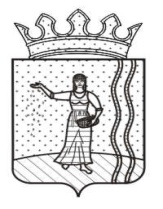           ДУМА САРСИНСКОГО ГОРОДСКОГО ПОСЕЛЕНИЯОКТЯБРЬСКОГО МУНИЦИПАЛЬНОГО РАЙОНАПЕРМСКОГО КРАЯРЕШЕНИЕОб утверждении Положения о порядке проведения конкурса по отбору кандидатур на должность главы городского поселения –главы администрации Сарсинского городского поселения          Принято Думой Сарсинского          городского поселения           Октябрьского муниципального          района Пермского края          «24» сентября 2018годаВ соответствии с частью 2.1 статьи 36 Федерального закона от 06 октября 2003 г. № 131 «Об общих принципах организации местного самоуправления в Российской Федерации», и Уставом Сарсинского городского поселения Октябрьского муниципального района Пермского края,Дума городского поселения РЕШАЕТ:Утвердить прилагаемое  Положение о порядке проведения конкурса по отбору кандидатур на должность главы городского поселения – главы администрации Сарсинского городского поселения.Признать утратившими силу:решение Думы Сарсинского городского поселения от 26.04.2018 № 266 «Об утверждении Положения о порядке проведения конкурса по отбору кандидатур на должность главы городского поселения – главы администрации Сарсинского городского поселения».решение Думы Сарсинского городского поселения от 28.06.2018 № 284 «О внесении изменений в решение Думы Сарсинского городского поселения «Об утверждении Положения о порядке проведения конкурса по отбору кандидатур на должность главы городского поселения – главы администрации Сарсинского городского поселения» от 26.04.2018№ 266».3. Настоящее решение вступает в силу после обнародования в установленном порядке и подлежит размещению на официальном сайте Сарсинского городского поселения.Председатель Думы Сарсинскогогородского поселения                                                                                     М.В. МинькоИ.о. главы городского поселения –главы администрации Сарсинскогогородского поселения                                                                          А.Р. Митрофанова24.09.2018 № 8						      УТВЕРЖДЕНОрешением Думы Сарсинского городского поселения Октябрьского муниципального района Пермского края от 24.09.2018 № 8Положение о порядке проведения конкурса по отбору кандидатур на должность главы городского поселения – главы администрации Сарсинского городского поселения1. Общие положения1.1. Настоящее Положение разработано в соответствии с Федеральным законом от 06.10.2003 № 131-ФЗ «Об общих принципах организации местного самоуправления в Российской Федерации», Законом Пермского края от 26.11.2014 № 401-ПК «О порядке формирования представительных органов муниципальных образований Пермского края и порядке избрания глав муниципальных образований Пермского края» и Уставом Сарсинского городского поселения Октябрьского муниципального района Пермского края и определяет порядок и условия проведения конкурса по отбору кандидатур на должность главы городского поселения – главы администрации Сарсинского городского поселения (далее – конкурс).1.2. Целью проведения конкурса является отбор и представление на рассмотрение Думе Сарсинского городского поселения Октябрьского муниципального района Пермского края (далее по тексту - Дума) наиболее подготовленных лиц для избрания на должность главы городского поселения – главы администрации Сарсинского городского поселения (далее – Глава).При проведении конкурса кандидатам гарантируется равенство прав в соответствии с Конституцией Российской Федерации, Федеральным законом от 06.10.2003 № 131-ФЗ «Об общих принципах организации местного самоуправления в Российской Федерации» и Уставом Сарсинского городского поселения.2. Участники конкурса2.1. В конкурсе вправе принимать участие лицо, достигшее на день проведения конкурса возраста, установленного действующим избирательным законодательством.2.2. Кандидатом на должность Главы может быть зарегистрирован гражданин, который на день проведения конкурса не имеет в соответствии с Федеральным законом от 12.06.2002 № 67-ФЗ «Об основных гарантиях избирательных прав и права на участие в референдуме граждан Российской Федерации» ограничений пассивного избирательного права для избрания выборным должностным лицом местного самоуправления.2.3. Кандидатами на должность Главы не могут являться члены конкурсной комиссии по отбору кандидатур на должность главы городского поселения – главы администрации Сарсинского городского поселения (далее – Конкурсная комиссия).3. Конкурсная комиссия3.1. В своей работе Конкурсная комиссия руководствуется Федеральным законом от 06.10.2003 № 131-ФЗ «Об общих принципах организации местного самоуправления в Российской Федерации».Основными задачами Конкурсной комиссии при проведении конкурса по отбору кандидатур на должность Главы являются:- обеспечение соблюдения равных условий проведения конкурса для каждого из кандидатов;- рассмотрение документов, представленных на конкурс;- отбор кандидатов на должность Главы для избрания Думой.3.2. Конкурсная комиссия действует до избрания Думой Главы из кандидатов, представленных на рассмотрение Думой или до принятия Конкурсной комиссией решение о признании конкурса несостоявшимся.Общее число членов конкурсной комиссии составляет 6 человек, в том числе половина ее членов назначается Думой Сарсинского городского поселения, а другая половина – главой муниципального района – главой администрации Октябрьского муниципального района Пермского края.В число членов конкурсной комиссии, назначаемых Думой, могут входить депутаты Думы, муниципальные служащие, представители общественных объединений и иные лица. 3.3. Конкурсная комиссия состоит из председателя, заместителя председателя, секретаря и членов комиссии.Председатель Конкурсной комиссии избирается на первом заседании Конкурсной комиссии из числа членов конкурсной комиссии, назначенных главой муниципального района – главой администрации Октябрьского муниципального района Пермского края, большинством голосов от числа присутствующих на заседании членов Конкурсной комиссии.Председатель Конкурсной комиссии осуществляет общее руководство работой Конкурсной комиссии, председательствует на заседаниях Конкурсной комиссии, распределяет обязанности между членами Конкурсной комиссии, контролирует исполнение решений, принятых Конкурсной комиссией, представляет Конкурсную комиссию в отношениях с органами государственной власти, органами местного самоуправления, предприятиями, учреждениями, организациями, общественными объединениями, средствами массовой информации и гражданами, подписывает протоколы заседаний и решения, принимаемые конкурсной комиссией.Заместитель председателя Конкурсной комиссии избираются из состава Конкурсной комиссии на первом заседании Конкурсной комиссии большинством голосов от числа присутствующих на заседании членов Конкурсной комиссии.Заместитель председателя Конкурсной комиссии выполняет обязанности председателя Конкурсной комиссии в случае его отсутствия, а также осуществляет по поручению председателя Конкурсной комиссии иные обязанности.Секретарем комиссии (без права голоса) является муниципальный служащий администрации Сарсинского городского поселения. Секретарь комиссии не входит в ее состав и не является ее членом.          Секретарь комиссии:           1) организационно обеспечивает деятельность комиссии;           2) ведет делопроизводство;           3) принимает поступающие в комиссию документы; проверяет правильность и полноту их оформления; регистрирует поступающие и исходящие документы; готовит их для рассмотрения на заседании комиссии, в том числе знакомит членов комиссии с пакетом документов о кандидатах не позднее, чем за 3 дня до начала заседания комиссии;           4) ведет протоколы заседания комиссии и подписывает их совместно с председателем комиссии.3.4. На свое первое заседание Конкурсная комиссия собирается не позднее 10 календарных дней со дня утверждения её полного состава.3.5. Заседание Конкурсной комиссии считается правомочным, если на нем присутствуют более половины от установленного числа членов Конкурсной комиссии. Решения Конкурсной комиссии принимаются большинством голосов от числа присутствующих на заседании членов Конкурсной комиссии.Члены Конкурсной комиссии участвуют в ее заседаниях лично и не вправе передавать свои полномочия другому лицу.В случае необходимости по решению председателя Конкурсной комиссии к работе Конкурсной комиссии для консультаций могут привлекаться специалисты органов местного самоуправления, органов государственной власти, государственных органов по правовым, кадровым и иным вопросам.3.6. Техническое обеспечение деятельности Конкурсной комиссии осуществляется администрацией Сарсинского городского поселения.3.7. На заседаниях Конкурсной комиссии могут присутствовать депутаты Думы, не являющиеся членами Конкурсной комиссии, за исключением случаев, предусмотренных пунктами 4.4 и 5.4 настоящего Положения.3.8. Лица, получившие доступ к информации о деятельности комиссии, вправе использовать данную информацию исключительно в соответствии с законодательством и настоящим Положением.4. Подготовка конкурса4.1. О проведении конкурса по отбору кандидатов на должность Главы Думой принимается решение, которым утверждаются:сроки проведения конкурса;текст объявления о проведении конкурса;срок опубликования объявления о проведении конкурса;члены Конкурсной комиссии, назначаемые Думой.4.2. Объявление о проведении конкурса и формы необходимых бланков публикуется не позднее чем за 30 календарных дней до дня проведения конкурса в районной газете «Вперед», а также размещается в сети Интернет на официальном сайте Сарсинского городского поселения.В объявлении указываются:- сведения о дате, времени и месте проведения конкурса;- место, срок представления и состав документов, необходимых для участия в конкурсе;- место, ознакомления кандидатов с нормативными правовыми актами регламентирующими порядок проведения конкурса и получения бланков документов;- адрес официального сайта Сарсинского городского поселения http://oktyabrskiy.permarea.ru/sarsinskoe.4.3. Кандидат обязан представить следующие документы:1) личное заявление на участие в конкурсе и согласием на проверку сведений и документов, представленных кандидатами конкурсной комиссией (приложение 1 и 2);2) анкету по форме, утвержденной распоряжением Правительства Российской Федерации от 26.05.2005 № 667-р (приложение 3);3) паспорт или иной документ, удостоверяющий личность гражданина Российской Федерации;4) трудовую книжку (либо копию трудовой книжки, заверенную в установленном действующим законодательством порядке, либо иной документ, подтверждающий стаж работы);5) документы об образовании;6) свидетельство о постановке физического лица на учет в налоговом органе по месту жительства на территории Российской Федерации;7) документы воинского учета - для граждан, пребывающих в запасе, и лиц, подлежащих призыву на военную службу;8) сведения о своих доходах, доходах супруги (супруга) и несовершеннолетних детей, полученных за календарный год, предшествующий году подачи документов для участия в конкурсе, а также сведения о своем имуществе, имуществе супруги (супруга) и несовершеннолетних детей, принадлежащем им на праве собственности, и об их обязательствах имущественного характера по состоянию на первое число месяца, предшествующего месяцу подачи документов для участия в конкурсе, по форме, утвержденной Указом Президента Российской Федерации от 23.06.2014 № 460;9) программу развития Сарсинского городского поселения Октябрьского муниципального района Пермского края (далее - Программа) в произвольной форме объемом до 15 страниц машинописного текста (формат А4, шрифт Times New Roman № 14, междустрочный интервал одинарный);10) справку о наличии (отсутствии) судимости и (или) факта уголовного преследования либо о прекращении уголовного преследования по реабилитирующим основаниям;11) фотографии 2 шт. размером 4х6 см.По инициативе кандидата могут быть представлены документы о дополнительном профессиональном образовании, повышении квалификации, переподготовке, о присвоении ученой степени, ученого звания, характеристики, рекомендации и др.С документов, указанных в подпунктах 3-7 настоящего пункта, изготавливаются копии, которые заверяются секретарем Конкурсной комиссии, после чего указанные документы возвращаются кандидату. Секретарь оформляет акт о приеме документов на участие в конкурсе по форме согласно приложению 4 к настоящему Положению, который составляется в двух экземплярах, подписывается секретарем Комиссии и кандидатом. Первый экземпляр акта о приеме документов на участие в конкурсе выдается кандидату, второй экземпляр остается в Комиссии.Документы для участия в конкурсе представляются в Конкурсную комиссию кандидатом лично либо его представителем по нотариально удостоверенной доверенности.Заявление кандидата регистрируются в журнале регистрации заявления с указанием даты его подачи и присвоением порядкового номера (приложение 5).4.4. Конкурсная комиссия осуществляет в соответствии с действующим законодательством проверку сведений и документов, представленных кандидатами, и на ее основании принимает решение о допуске или отказе в допуске кандидата к конкурсу, фиксируемое в протоколе.4.5. Основанием для отказа в допуске кандидата к участию в конкурсе является:- несвоевременное или неполное представление необходимых для участия в конкурсе документов;- недостоверность или неполнота представленных сведений;- несоответствие кандидата требованиям, предусмотренным разделом 2 настоящего Положения.По результатам проверки сведений о кандидате, представляемых в соответствии с подпунктом 8 пункта 4.3. настоящего Положения, при выявлении факта расхождения представленных сведений результатам поверки, соответствующая Конкурсная комиссия не позднее чем за три рабочих дня до дня заседания Конкурсной комиссии, на котором должен рассматриваться вопрос о допуске или отказе в допуске кандидата к конкурсу, извещает об этом кандидата. Не позднее, чем за один рабочий день до дня заседания Конкурсной комиссии, на котором должен рассматриваться вопрос о допуске или отказе в допуске кандидата к конкурсу, кандидат вправе представить письменные пояснения и соответствующие документы, в целях подтверждения данных в представленных сведениях.4.6. Информация о допуске или об отказе в допуске кандидата к участию в конкурсе сообщается кандидату в письменной форме секретарем Конкурсной комиссии не позднее трех рабочих дней после дня принятия Конкурсной комиссией указанного решения.В протоколе Конкурсной комиссии и информации, направляемой кандидатам, об отказе в допуске кандидата к конкурсу, обязательно указываются причины отказа.4.7. Конкурс по отбору кандидатур на должность Главы проводится при условии допуска к нему не менее двух кандидатов.5. Проведение конкурса5.1. Для оценки профессиональных и личностных качеств кандидата на должность Главы проводится конкурс. Конкурс проводится конкурсной комиссией в форме конкурса-испытания. Конкурс проводится при личном участии кандидата в форме изложения Программы, а также индивидуального собеседования. 5.2. Критериями оценки кандидата на должность Главы является определяемое на основе Программы кандидата видение перспектив развития Сарсинского городского поселения, понимание проблем хозяйства и путей их решения, а также личные профессиональные качества кандидата:- наличие высшего образования; - наличие стажа муниципальной службы (государственной службы) или стажа работы по специальности (в том числе наличие стажа работы на руководящей должности);- знание Конституции Российской Федерации, федеральных конституционных законов, федеральных законов, иных нормативных правовых актов Российской Федерации, Устава Пермского края, законов и иных нормативных правовых актов Пермского края, устава Сарсинского городского поселения и иных муниципальных правовых актов;- навыки работы с персональным компьютером и другой организационной техникой.Предпочтительными для кандидата на должность Главы является: наличие высшего образования, наличие стажа муниципальной службы (государственной службы) не менее четырех лет или стажа работы по специальности не менее пяти лет (в том числе наличие стажа работы на руководящей должности не менее трех лет).Под руководящей должностью понимается должность руководителя, заместителя руководителя органа государственной власти или государственного органа, органа местного самоуправления или муниципального органа, организации, а также должность руководителя (заместителя) их структурного подразделения;5.3. Конкурс проводится на заседании Конкурсной комиссии. Изложение кандидатом тезисов Программы не может превышать 15 минут. После заслушивания кандидата с ним проводится индивидуальное собеседование.5.4. Конкурсная комиссия в отсутствие кандидатов и иных лиц принимает открытым голосованием решение о представлении двух кандидатур из числа заслушанных кандидатов, получивших по результатам голосования большинство голосов от присутствующих на заседании членов Конкурсной комиссии, на рассмотрение Думе. Решение фиксируется в протоколе.В случае равенства голосов решающим является голос председателя Конкурсной комиссии.В случае если один кандидат набрал абсолютное большинство голосов, а два и более кандидата набрали равное количество голосов от большинства присутствующих, то по кандидатам, набравшим равное количество голосов проводится рейтинговое голосование.Рейтинговое голосование представляет собой ряд последовательных голосований по каждому из кандидатов.По кандидату, набравшему абсолютное большинство голосов от числа присутствующих на заседании членов Конкурсной комиссии, принимается фиксируемое в протоколе решение о представлении кандидатуры на рассмотрение Думе.По кандидату, набравшему по итогам рейтингового голосования наибольшее количество голосов, принимается фиксируемое в протоколе решение о представлении его кандидатуры на рассмотрение Думе.При этом, для принятия решения по поставленному на рейтинговое голосование кандидату необходимо большинство голосов от присутствующих на заседании членов конкурсной комиссии.Результаты голосования фиксируются в протоколе заседания Конкурсной комиссии.5.5. Неявка кандидата, оповещенного письменным уведомлением, на заседание Конкурсной комиссии расценивается как его отказ от участия в конкурсе и влечет принятие Конкурсной комиссией решения об отказе во внесении предложений по указанной кандидатуре на рассмотрение Думе.5.6. По итогам конкурса Конкурсная комиссия принимает одно из следующих решений:- о представлении двух кандидатов на рассмотрение Думы;- о признании конкурса несостоявшимся.5.7. Конкурсная комиссия принимает решение о признании конкурса несостоявшимся в одном из следующих случаев:- поступления менее двух заявлений на участие в конкурсе;- допуска к участию в конкурсе менее двух кандидатов;- если по результатам голосования большинство голосов получили менее двух кандидатов;- в случае, предусмотренным пунктом 6.3 настоящего Положения.5.8. Результаты проведения конкурса оформляются решением (на основании протокола), которое подписывается председателем, заместителем председателя, секретарем и членами Конкурсной комиссии, принявшими участие в ее заседании, не позднее дня, следующего за днем заседания Конкурсной комиссии, на котором оно было принято.5.9. О состоявшемся по итогам конкурса решении комиссии, секретарь комиссии направляет каждому кандидату извещение в письменной форме не позднее трех рабочих дней после дня подписания соответствующего решения.5.10. В случае признания конкурса несостоявшимся Дума принимает решение о проведении повторного конкурса в соответствии с настоящим Положением в срок не позднее 10 календарных дней с момента поступления решения конкурсной комиссии в Думу.6. Избрание главы 6.1. Конкурсная комиссия направляет в Думу решение о представлении двух кандидатов на должность Главы не позднее трех рабочих дней после дня подписания Конкурсной комиссией указанного решения.6.2. В течение месяца со дня поступления решения Конкурсной комиссии в Думу проводится заседание Думы.Заседание Думы по данному вопросу считается правомочным, если на нем присутствуют не менее 2/3 от установленного числа депутатов Думы.6.3. В случаях если один или все кандидаты, представленные по итогам конкурса на рассмотрение Думы, отказались от рассмотрения Думой своих кандидатур на должность Главы, о чем направили письменное уведомление в Думу, либо не явились на заседание Думы, на котором рассматривается вопрос об избрании Главы, проводится дополнительное заседание комиссии.На дополнительном заседании комиссия без участия кандидатов принимает решение о представлении на рассмотрение Думы кандидата (двух кандидатов), набравшего (набравших) по итогам проведенного голосования наибольшее число голосов присутствующих на заседании членов комиссии после кандидатов, в отношении которых было принято решение о представлении их кандидатур на рассмотрение Думы.При отсутствии таких кандидатов конкурс признается несостоявшимся.6.4. Неявка кандидата, представленного на рассмотрение Думы и извещенного письменно, на заседание Думы, на котором рассматривается вопрос об избрании Главы, считается отказом кандидата от рассмотрения Думой его кандидатуры на должность Главы и влечет отказ от рассмотрения Думой его кандидатуры на должность Главы, о чем указывается в протоколе заседания Думы.6.5. Кандидаты, представленные Конкурсной комиссией, выступают на заседании Думы со своей Программой.После заслушивания кандидата депутаты Думы могут задать кандидату дополнительные вопросы. 6.6. Избрание на должность Главы проводится Думой по результатам открытого голосования.6.6.1. Кандидат считается избранным при получении большинства голосов от числа присутствующих на заседании депутатов Думы.6.6.2. В случае если ни один из двух кандидатов по результатам голосования не набрал большинства голосов от числа присутствующих на заседании депутатов Думы, то в заседании Думы объявляется перерыв, после которого кандидатам предоставляется возможность дополнительного выступления, после чего проводится повторное голосование.6.7. В случае если ни один из двух кандидатов не набрал большинство голосов от присутствующих на заседании депутатов Думы в соответствии с пунктами 6.6.1, 6.6.2 настоящего Положения, Дума в тот же день принимает решение о проведении повторного конкурса на должность Главы в порядке, установленном настоящим Положением,6.8. Решение Думы об избрании на должность Главы подлежит опубликованию (обнародованию) в районной газете «Вперед».7. Финансовое обеспечение конкурсаРасходы по участию в конкурсе (проезд к месту проведения конкурса и обратно, наем жилого помещения, проживание, пользование услугами средств связи всех видов) кандидаты производят за счет собственных средств.8. Хранение документов, связанных с проведением конкурсаХранение документов, связанных с проведением конкурса, осуществляется в порядке, установленном Думой.9. Решение спорных вопросовСпорные вопросы, связанные с проведением конкурса, рассматриваются в соответствии с действующим законодательством и муниципальными правовыми актами муниципального образования.Приложение 1к Положению о порядке проведения конкурсапо отбору кандидатур на должность главыгородского поселения-главы администрацииСарсинского городского поселения,утвержденное решением Думы Сарсинского городского поселения от 24.09.2018 № 8Форма заявления на участие в конкурсе по отбору кандидатур на должность главы городского поселения – главы администрацииСарсинского городского поселенияВ конкурсную комиссию по проведению конкурса по отбору кандидатур на должность главы городского поселения – главы администрации Сарсинского городского поселенияЯ, _____________________________________________________________(фамилия, имя, отчество)_____________________________________________________________________________________(дата и место рождения)Гражданин_________________________________________________________________________(информация о гражданстве (подданстве))Зарегистрированный (ая) по адресу:_____________________________________________________________________________________________________________________________________,почтовый адрес, по которому я обязуюсь получать извещения о проведении конкурса:________________________________________________________________________________________________________________________________________________________________паспорт: серия:_________№__________, выдан____________________________________________								  		(дата)_____________________________________________________________________________________(кем)ИНН________________________________________________________________________________Телефон:___________________________________________________________________________Сообщаю о себе следующую информацию:_______________________________________________________________________
(указываются данные о наличии (отсутствии) судимости, дате снятия, погашения судимости, о наличии (отсутствии) факта уголовного преследования либо о прекращении уголовного преследования)прошу принять документы для участия в конкурсе по отбору кандидатов на должность главы городского поселения – главы администрации Сарсинского городского поселения согласно приложению.С ограничениями и запретами, установленными законодательством для высшего должностного лица местного самоуправления, ознакомлен.Приложение на _______л.__________________________				_________________________________	(дата)									(подпись)Приложение 2к Положению о порядке проведения конкурсапо отбору кандидатур на должность главыгородского поселения-главы администрацииСарсинского городского поселения,утвержденное решением Думы Сарсинскогогородского поселения от 24.09.2018 № 8Форма согласия на обработку персональных данных кандидатана должность главы городского поселения – главы администрации Сарсинского городского поселенияВ конкурсную комиссию по проведению конкурса по отбору кандидатур на должность главы городского поселения – главы администрации Сарсинского городского поселенияВ Думу Сарсинского городского поселенияЯ, _______________________________________________________________________,(фамилия, имя, отчество)зарегистрированный(ная) по адресу _________________________________________________________________________________________________________,паспорт серия ______ № _________, выдан _______________________________                                                                                                                                              (дата)____________________________________________________________________(кем)свободно, своей волей и в своем интересе даю согласие Думе Сарсинского городского поселения, зарегистрированной по адресу: Пермский край Октябрьский район, рп. Сарс, ул. Советская, 39, членам Комиссии в связи с организацией и проведением конкурса по отбору кандидатов на должность главы городского поселения – главы администрации Сарсинского городского поселения на обработку (любое действие (операцию) или совокупность действий (операций), совершаемых с использованием средств автоматизации или без использования таких средств с персональными данными, включая сбор, запись, систематизацию, накопление, хранение, уточнение (обновление, изменение), извлечение, использование, передачу (распространение, предоставление, доступ), обезличивание, блокирование, удаление, уничтожение) следующих персональных данных:фамилии, имени, отчества (в том числе предыдущих фамилии, имени и (или) отчества в случае их изменения),числа, месяца, года рождения,места рождения,информации о гражданстве (в том числе гражданстве (подданстве) иных государств),вида, серии, номера документа, удостоверяющего личность, наименования органа, выдавшего его, даты выдачи,адреса места жительства (адреса регистрации, фактического проживания, почтового адреса),номера контактного телефона,сведений о трудовой деятельности, службе,ИНН,сведений об образовании и о квалификации, о квалификации, об обучении,информации о наличии (отсутствии) судимости, дате снятия, погашения судимости, о наличии (отсутствии) факта уголовного преследования либо о прекращении уголовного преследования,информации о доходах, расходах за год, предшествующий году, в котором проводится конкурс, об имуществе и обязательствах имущественного характера на себя, своих супругу (супруга) и несовершеннолетних детей,иных персональных данных, необходимых для участия в конкурсе по отбору кандидатов на должность главы городского поселения – главы администрации Сарсинского городского поселения.Указанные персональные данные предоставляются для обработки в целях обеспечения проведения конкурса по отбору кандидатов на должность главы городского поселения – главы администрации Сарсинского городского поселения и избрания Думой Сарсинского городского поселения главы городского поселения – главы администрации Сарсинского городского поселения и получения Думой Сарсинского городского поселения в отношении меня информации от третьих лиц (в рамках проведения проверочных мероприятий), в том числе о/об:признании судом недееспособным;наличии судимости;содержании в местах лишения свободы по приговору суда;имеющемся гражданстве (подданстве) иностранного государства либо вида на жительство или иного документа, подтверждающего право на постоянное проживание на территории иностранного государства;осуждении к лишению свободы за совершение тяжких и (или) особо тяжких преступлений;осуждении за совершение преступлений экстремистской направленности, предусмотренных Уголовным кодексом Российской Федерации;привлечении к административному наказанию за совершение административных правонарушений, предусмотренных статьями 20.3 и 20.29 Кодекса Российской Федерации об административных правонарушениях;наличии вступившего в силу решения суда о лишении меня права занимать муниципальные должности;о доходах, расходах за год, предшествующий году, в котором проводится Конкурс, об имуществе и обязательствах имущественного характера на себя, своих супругу (супруга) и несовершеннолетних детей.Я ознакомлен(а), что:1) согласие на обработку персональных данных действует со дня подписания настоящего согласия и до избрания Думой Сарсинского городского поселения главы городского поселения – главы администрации Сарсинского городского поселения по итогам проведенного конкурса по отбору кандидатов на должность главы городского поселения – главы администрации Сарсинского городского поселения либо до принятия Думой Сарсинского городского поселения решения о проведения повторного конкурса,2) согласие на обработку персональных данных может быть отозвано на основании письменного заявления в произвольной форме.Отзыв согласия на обработку персональных данных означает мой отказ от участия в конкурсе по отбору кандидатов на должность главы городского поселения – главы администрации Сарсинского городского поселения.3) в случае отзыва согласия на обработку персональных данных Дума Сарсинского городского поселения вправе продолжить обработку персональных данных без моего согласия при наличии оснований, указанных в пунктах 2 - 11 части 1 статьи 6, части 2 статьи 10 и части 2 статьи 11 Федерального закона от 27 июля 2006г. № 152-ФЗ «О персональных данных»,4) после окончания конкурса по отбору кандидатов на должность главы городского поселения – главы администрации Сарсинского городского поселения и избрания Думой Сарсинского городского поселения главы городского поселения – главы администрации Сарсинского городского поселения персональные данные хранятся в Думе Сарсинского городского поселения в течение срока хранения документов, предусмотренного действующим законодательством Российской Федерации.Дата начала обработки персональных данных: ________________________________________(число, месяц, год)_________________________________(подпись)Приложение 3к Положению о порядке проведения конкурсапо отбору кандидатур на должность главыгородского поселения-главы администрацииСарсинского городского поселения,утвержденному решением Думы Сарсинскогогородского поселения от 24.09.2018 № 8(форма)АНКЕТА(заполняется собственноручно)11. Выполняемая работа с начала трудовой деятельности (включая учебу в высших и средних специальных учебных заведениях, военную службу, работу по совместительству, предпринимательскую деятельность и т.п.).При заполнении данного пункта необходимо именовать организации так, как они назывались в свое время, военную службу записывать с указанием должности и номера воинской части.12. Государственные награды, иные награды и знаки отличия ________________________________________________________________________13. Ваши близкие родственники (отец, мать, братья, сестры и дети), а также муж (жена), в том числе бывшие.Если родственники изменяли фамилию, имя, отчество, необходимо также указать их прежние фамилию, имя, отчество.14. Ваши близкие родственники (отец, мать, братья, сестры и дети), а также муж (жена), в том числе бывшие, постоянно проживающие за границей и (или) оформляющие документы для выезда на постоянное место жительства в другое государство__________________________________________________________                                                                                                 (фамилия, имя, отчество,с какого времени они проживают за границей)15. Пребывание за границей (когда, где, с какой целью)  _______________________________16. Отношение к воинской обязанности и воинское звание  _____________________________________________________________________________________17. Домашний адрес (адрес регистрации, фактического проживания), номер телефона (либо иной вид связи) _____________________________________________________ _____________________________________________________________________________________18. Паспорт или документ, его заменяющий  (серия, номер, кем и когда выдан)_____________________________________________________________________________________19. Наличие заграничного паспорта  (серия, номер, кем и когда выдан)_______________________________________________________________________________________________________________________________20. Номер страхового свидетельства обязательного пенсионного страхования (если имеется)________________________________________________________________________________21. ИНН (если имеется)  _________________________________________________________________22. Дополнительные сведения (участие в выборных представительных органах, другая информация, которую желаете сообщить о себе)  ______________________________________________________________________________________23. Мне известно, что сообщение о себе в анкете заведомо ложных сведений и мое несоответствие установленным требованиям могут повлечь отказ в участии в конкурсе на замещение должности главы муниципального образования.Приложение 4к Положению о порядке проведения конкурсапо отбору кандидатур на должность главыгородского поселения-главы администрацииСарсинского городского поселения,утвержденному решением Думы Сарсинского городского поселения от 24.09.2018 № 8АКТо приеме документов на участие в конкурсе по отбору кандидатур на должность главы городского поселения - главы администрации Сарсинского городского района"___" __________ 20__ г.                                                                                         час. _____ мин. _____Настоящее подтверждение выдано _________________________________________________                                                                                  (фамилия, имя, отчество кандидата)в  том, что конкурсной комиссией приняты документы о его участии в конкурсе по отбору кандидатур на должность главы городского поселения - главы администрации Сарсинского городского районаПринял:                                 					Сдал:секретарь конкурсной комиссии           			кандидат_____________/__________________/       	    _____________/__________________/     ПОДПИСЬ         (Ф.И.О.)                                                  ПОДПИСЬ         (Ф.И.О.)Приложение 5к Положению о порядке проведения конкурсапо отбору кандидатур на должность главыгородского поселения-главы администрацииСарсинского городского поселения,утвержденному решением Думы Сарсинского      городского поселения от 24.09.2018 № 8Журнал регистрации заявлений кандидатов, участвующих в конкурсена должность главы городского поселения – главы администрации Сарсинского городского поселенияМесто
для
фотографии1.ФамилияФамилияМесто
для
фотографииИмяМесто
для
фотографииОтчествоОтчествоМесто
для
фотографии2. Если изменяли фамилию, имя или отчество,
то укажите их, а также когда, где и по какой причине изменяли3. Число, месяц, год и место рождения (село, деревня, город, район, область, край, республика, страна)4. Гражданство (если изменяли, то укажите, когда и по какой причине, если имеете гражданство другого государства – укажите)5. Образование (когда и какие учебные заведения окончили, номера дипломов)Направление подготовки или специальность по дипломуКвалификация по диплому6. Послевузовское профессиональное образование: аспирантура, адъюнктура, докторантура (наименование образовательного или научного учреждения, год окончания)Ученая степень, ученое звание (когда присвоены, номера дипломов, аттестатов)7. Какими иностранными языками и языками народов Российской Федерации владеете и в какой степени (читаете и переводите со словарем, читаете и можете объясняться, владеете свободно)8. Классный чин федеральной гражданской службы, дипломатический ранг, воинское или специальное звание, классный чин правоохранительной службы, классный чин гражданской службы субъекта Российской Федерации, квалификационный разряд государственной службы, квалификационный разряд или классный чин муниципальной службы (кем и когда присвоены)9. Были ли Вы судимы, когда и за что10. Допуск к государственной тайне, оформленный за период работы, службы, учебы, его форма, номер и дата (если имеется)Месяц и годМесяц и годДолжность с указаниеморганизацииАдресорганизации(в т.ч. за границей)поступленияуходаДолжность с указаниеморганизацииАдресорганизации(в т.ч. за границей)Степень родстваФамилия, имя,ОтчествоГод, число, месяц и место рожденияМесто работы (наименование и адрес организации), должностьДомашний адрес (адрес регистрации, фактического проживания)“”20 г.                                                ПодписьФотография и данные о трудовой деятельности, воинской службе и об учебе оформляемого лица соответствуют документам, удостоверяющим личность, записям в трудовой книжке, документам об образовании и воинской службе.Фотография и данные о трудовой деятельности, воинской службе и об учебе оформляемого лица соответствуют документам, удостоверяющим личность, записям в трудовой книжке, документам об образовании и воинской службе.Фотография и данные о трудовой деятельности, воинской службе и об учебе оформляемого лица соответствуют документам, удостоверяющим личность, записям в трудовой книжке, документам об образовании и воинской службе.Фотография и данные о трудовой деятельности, воинской службе и об учебе оформляемого лица соответствуют документам, удостоверяющим личность, записям в трудовой книжке, документам об образовании и воинской службе.Фотография и данные о трудовой деятельности, воинской службе и об учебе оформляемого лица соответствуют документам, удостоверяющим личность, записям в трудовой книжке, документам об образовании и воинской службе.“”20 г.(подпись, фамилия секретаря конкурсной комиссии)(подпись, фамилия секретаря конкурсной комиссии)N п/пНаименование документаКол-во листов1Личное заявление на участие в конкурсе2Анкета, заполненная по форме и подписанная3Копия паспорта4Копия трудовой книжки либо иного документа, подтверждающего стаж работы5Копия документа об образовании, документ о дополнительном профессиональном образовании, повышении квалификации, переподготовке, о присвоении ученой степени, ученого звания6Копия свидетельства о постановке физического лица на учет в налоговом органе7Копия документа воинского учета8Сведения о доходах за год, предшествующий году поступления на муниципальную службу, об имуществе и обязательствах имущественного характера, а также сведения о доходах за год, предшествующий году поступления на муниципальную службу, об имуществе и обязательствах имущественного характера своих супруги (супруга) и несовершеннолетних детей в соответствии с законодательством9Характеристики (рекомендации)10Иные документы:1.2.3.ИТОГО:№ п/пДата принятия заявленияВремя принятия заявленияФИО кандидатаПочтовый адрес места жительства кандидата Номер сот. телефона, раб. телефонаОтметка о направлении уведомления после 1-ого этапа конкурса Отметка о направлении уведомления после 2-ого этапа конкурса